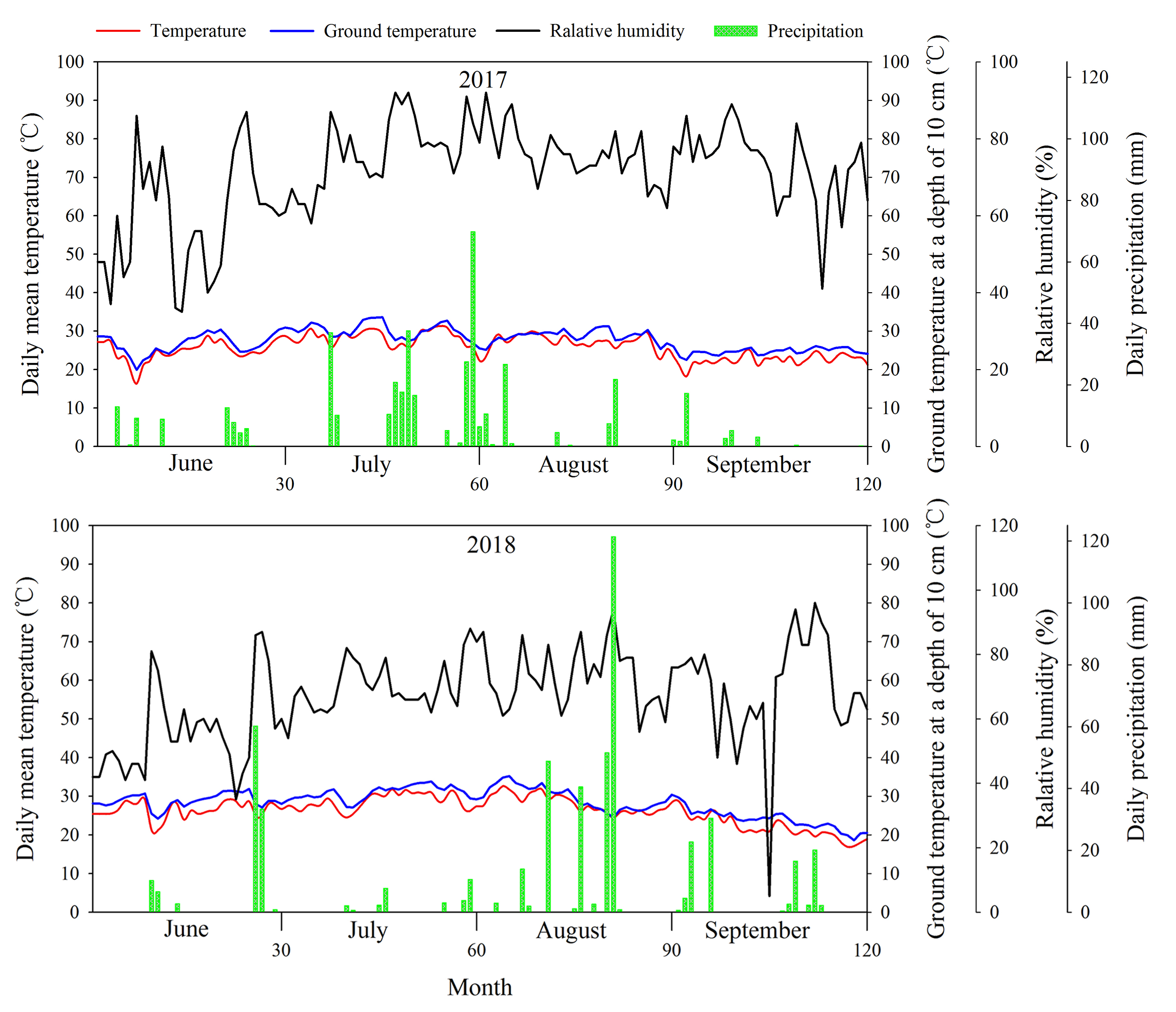 Supplementary Figure: Temperature, ground temperature, relative humidity and precipitation (2017-2018).